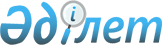 "2010-2012 жылдарға арналған аудандық бюджет туралы" аудандық мәслихаттың 2009 жылғы 24 желтоқсандағы N 2-18с шешіміне өзгерістер мен толықтырулар енгізу туралы
					
			Күшін жойған
			
			
		
					Солтүстік Қазақстан облысы Уәлиханов аудандық мәслихатының 2010 жылғы 5 қарашадағы N 2-24с шешімі. Солтүстік Қазақстан облысы Уәлиханов ауданының Әділет басқармасында 2010 жылғы 10 желтоқсанда N 13-13-131 тіркелді. Қолдану мерзімінің өтуіне байланысты күшін жойды (Солтүстік Қазақстан облысы Уәлиханов аудандық мәслихатының 2011 жылғы 3 қазандағы N 02-03-03/222 хаты)

      Ескерту. Қолдану мерзімінің өтуіне байланысты күшін жойды (Солтүстік Қазақстан облысы Уәлиханов аудандық мәслихатының 2011.10.03 N 02-03-03/222 хаты)      2008 жылғы 4 желтоқсандағы № 95-ІV Қазақстан Республикасының Бюджет Кодексінінің 109-бабы 5-тармағына, 2001 жылғы 23 қаңтардағы № 148 «Қазақстан Республикасындағы жергілікті мемлекеттік басқару және өзін-өзі басқару туралы» Заңының 6-бабына және 1998 жылғы 24 наурыздағы № 213 «Нормативтік құқықтық актілер туралы» Заңының 28-бабына сәйкес, аудандық мәслихат ШЕШІМ ЕТТІ:



      1. Аудандық мәслихаттың «2010-2012 жылдарға арналған аудандық бюджет туралы» аудандық мәслихаттың 2009 жылғы 24 желтоқсандағы № 2-18с шешіміне өзгерістер енгізу туралы (2010 жылғы 19 қаңтардағы № 13-13-118 нормативтік құқықтық актілерді мемлекеттік тіркеу тізілімінде тіркелген және 2010 жылғы 30 қаңтардағы «Шұғыла» және «Ел тынысы» газеттерінде жарияланған) шешіміне келесі өзгерістер мен толықтырулар енгізілсін:

      1 тармақта:

      1) тармақшада

      «1 662 467,1» саны «1 665 236,3» санына ауыстырылсын

      «142 688» саны «139 851» санына ауыстырылсын

      «10 819» саны «13 316» санына ауыстырылсын

      «1 508 012,1» саны «1 510 781,3» санына ауыстырылсын

      2) тармақшада

      «1 672 303,9» саны «1 675 073,1» санына ауыстырылсын

      3 тармақты келесі мазмұндағы жолдарымен толықтырылсын:

      «коммуналдық мемлекеттік кәсіпорындардың таза кірісінің бір бөлігінің түсімдері;

      коммуналдық меншіктегі акциялардың мемлекеттік пакетіне берілетін дивидендтер;

      жергілікті бюджетке түсетін салықтық емес басқа да түсімдер» 

      4 тармақты келесі мазмұндағы жолымен толықтырылсын:

      «жергілікті бюджеттен қаржыландырылатын мемлекеттік мекемелерге бекітілген мүлікті сатудан түсетін түсімдер»

      8 тармақта:

      «1 465» саны «1 282» санына ауыстырылсын

      13 тармақта:

      3) тармақшада

      «4 251» саны «4 250,2» санына ауыстырылсын

      3-1) тармақшасы алынып тасталынсың;

      4) тармақшада

      «15 179» саны «15 173» санына ауыстырылсын

      «4 097» саны «4 095» санына ауыстырылсын

      «11 082» саны «11 078» санына ауыстырылсын

      5) тармақшада

      «1 757» саны «2 262» санына ауыстырылсын

      15 тармақта 8) тармақшада

      «226» саны «2 713» санына ауыстырылсын

      көрсетілген шешімге 1, 5, 6-қосымшалары осы шешімнің 1, 2, 3-қосымшаларына сәйкес жаңа редакцияда мазмұндалсын (қоса беріледі);



      2. Осы шешім 2010 жылдың 1 қаңтарынан бастап қолданысқа енеді.      Сессия төрағасы                            Аудандық

                                                 мәслихаттың хатшысы

      Ұ. Сағындықов                              Ә. Бейсенбаев      КЕЛІСІЛГЕН:

      «Уәлиханов ауданының

      экономика және бюджеттік 

      жоспарлау бөлімі»

      мемлекеттік мекемесінің бастығы            Ж. Ғабдуллин

Уәлиханов аудандық мәслихатының

2010 жылғы 5 қарашасындағы № 2-24с

сессиясының шешіміне 1-қосымшаУәлиханов аудандық мәслихатының

2009 жылғы 24 желтоқсандағы № 2-18с

сессиясының шешіміне 1-қосымша 2010 жылға арналған Уәлиханов ауданының нақтыланған бюджеті

Уәлиханов аудандық мәслихатының

2010 жылғы 5 қарашасындағы № 2-24с

сессиясының шешіміне 2-қосымшаУәлиханов аудандық мәслихатының

2009 жылғы 24 желтоқсандағы № 2-18с

сессиясының шешіміне 5-қосымша ТІЗБЕ 2010 жылғы әр бір ауылдық (селолық) округтің бюджеттік бағдарламалары

Уәлиханов аудандық мәслихатының

2010 жылғы 5 қарашасындағы № 2-24с

сессиясының шешіміне 3-қосымшаУәлиханов аудандық мәслихатының

2009 жылғы 24 желтоқсандағы № 2-18с

сессиясының шешіміне 6-қосымша Азаматтардың жекелеген топтарына әлеуметтік көмек 451.007.000 бюджеттік бағдарлама бойынша "Жергілікті өкілетті органдардың шешімі бойынша азаматтардың жекелеген топтарына әлеуметтік көмек"
					© 2012. Қазақстан Республикасы Әділет министрлігінің «Қазақстан Республикасының Заңнама және құқықтық ақпарат институты» ШЖҚ РМК
				СанатыСанатыСанатыСанатыСомасы, мың

теңгеСыныбы Сыныбы Сыныбы Сомасы, мың

теңгеІшкі сыныбыІшкі сыныбыСомасы, мың

теңгеАтауыСомасы, мың

теңге123АВI. КІРІСТЕР1 665 236,31САЛЫҚТЫҚ ТҮСІМДЕР139 85101Табыс салығы1 1502Жеке табыс салығы1 15003Әлеуметтiк салық91 0091Әлеуметтік салық91 00904Меншiкке салынатын салықтар32 6451Мүлiкке салынатын салықтар13 2663Жер салығы2 7534Көлiк құралдарына салынатын салық14 8725Бірыңғай жер салығы1 75405Тауарларға, жұмыстарға және қызметтерге салынатын iшкi салықтар13 2482Акциздер9543Табиғи және басқа ресурстарды пайдаланғаны үшiн түсетiн түсiмдер9 5124Кәсiпкерлiк және кәсiби қызметтi жүргiзгенi үшiн алынатын алымдар2 6625Ойын бизнесіне салық12008Заңдық мәнді іс-әрекеттерді жасағаны және (немесе) құжаттар бергені үшін оған уәкілеттігі бар мемлекеттік органдар немесе лауазымды адамдар алатын міндетті төлемдер1 7991Мемлекеттік баж1 7992Салықтық емес түсiмдер1 28801Мемлекет меншігінен түсетін түсімдер1 0971Коммуналдық мемлекеттік кәсіпорындардың таза кірісінің бір бөлігінің түсімдері863Коммуналдық меншіктегі акциялардың мемлекеттік пакетіне берілетін дивидендтер35Мемлекет меншігіндегі мүлікті жалға беруден түсетін кірістер1 00806Басқа да салықтық емес түсiмдер19101Басқа да салықтық емес түсiмдер1913Негізгі капиталды сатудан түсетін түсімдер13 31601Мемлекеттік мекемелерге бекітілген мемлекеттік мүлікті сату1381Жергілікті бюджеттен қаржыландырылатын мемлекеттік мекемелерге бекітілген мүлікті сатудан түсетін түсімдер13803Жердi және материалдық емес активтердi сату13 17801Жерді сату13 1784Трансферттердің түсімдері1 510 781,302Мемлекеттiк басқарудың жоғары тұрған органдарынан түсетiн трансферттер1 510 781,32Облыстық бюджеттен түсетiн трансферттер1 510 781,3Функционалдық топФункционалдық топФункционалдық топФункционалдық топСомасы, мың

теңгеӘкімшісіӘкімшісіӘкімшісіСомасы, мың

теңгеБағдарламаБағдарламаСомасы, мың

теңгеАтауыСомасы, мың

теңге123АВII. ШЫҒЫНДАР1 675 073,11Жалпы сипаттағы мемлекеттiк қызметтер 156 677,4112Аудан (облыстық маңызы бар қала) мәслихатының аппараты10 848001Аудан (облыстық маңызы бар қала) мәслихатының қызметін қамтамасыз ету жөніндегі қызметтер10 728004Мемлекеттік органдарды материалдық-техникалық жарақтандыру120122Аудан (облыстық маңызы бар қала) әкімінің аппараты44 593001Аудан (облыстық маңызы бар қала) әкімінің қызметін қамтамасыз ету жөніндегі қызметтер41 246004Мемлекеттік органдарды материалдық-техникалық жарақтандыру3 347123Қаладағы аудан, аудандық маңызы бар қала, кент, ауыл (село), ауылдық (селолық) округ әкімінің аппараты82 663001Қаладағы аудан, аудандық маңызы бар қаланың, кент, ауыл (село), ауылдық (селолық) округ әкімінің қызметін қамтамасыз ету жөніндегі қызметтер79 198023Мемлекеттік органдарды материалдық-техникалық жарақтандыру3 465452Ауданның (облыстық маңызы бар қаланың) қаржы бөлімі11 151,4001Аудандық бюджетті орындау және коммуналдық меншікті (облыстық маңызы бар қала) саласындағы мемлекеттік саясатты іске асыру жөніндегі қызметтер10 402003Салық салу мақсатында мүлікті бағалауды жүргізу130004Біржолғы талондарды беру жөніндегі жұмысты және біржолғы талондарды іске асырудан сомаларды жинаудың толықтығын қамтамасыз етуді ұйымдастыру449,4019Мемлекеттік органдарды материалдық-техникалық жарақтандыру170453Ауданның (облыстық маңызы бар қаланың) экономика және бюджеттік жоспарлау бөлімі7 422001Экономикалық саясатты, мемлекеттік жоспарлау жүйесін қалыптастыру және дамыту және ауданды (облыстық маңызы бар қаланы) басқару саласындағы мемлекеттік саясатты іске асыру жөніндегі қызметтер7 307005Мемлекеттік органдарды материалдық-техникалық жарақтандыру1152Қорғаныс6 261122Аудан (облыстық маңызы бар қала) әкімінің аппараты6 261005Жалпыға бірдей әскери міндетті атқару шеңберіндегі іс-шаралар4 961006Аудан (облыстық маңызы бар қала) ауқымындағы төтенше жағдайлардың алдын алу және оларды жою600007Аудандық (қалалық) ауқымдағы дала өрттерінің, сондай-ақ мемлекеттік өртке қарсы қызмет органдары құрылмаған елдi мекендерде өрттердің алдын алу және оларды сөндіру жөніндегі іс-шаралар7004Білім беру992 676123Қаладағы аудан, аудандық маңызы бар қала, кент, ауыл (село), ауылдық (селолық) округ әкімінің аппараты700005Ауылдық (селолық) жерлерде балаларды мектепке дейін тегін алып баруды және кері алып келуді ұйымдастыру700464Ауданның (облыстық маңызы бар қаланың) білім беру бөлімі57 480009Мектепке дейінгі тәрбие ұйымдарының қызметін қамтамасыз ету57 480464Ауданның (облыстық маңызы бар қаланың) білім беру бөлімі912 002003Жалпы білім беру855 428004Ауданның (облыстық маңызы бар қаланың) мемлекеттік білім беру мекемелерінде білім беру жүйесін ақпараттандыру2 400006Балаларға қосымша білім беру12 229005Ауданның (облыстық маңызы бар қаланың) мемлекеттік білім беру мекемелер үшін оқулықтар мен оқу-әдiстемелiк кешендерді сатып алу және жеткізу6 708011Өңірлік жұмыспен қамту және кадрларды қайта даярлау стратегиясын іске асыру шеңберінде білім беру объектілерін күрделі, ағымды жөндеу35237464Ауданның (облыстық маңызы бар қаланың) білім беру бөлімі7 434001Жергілікті деңгейде білім беру саласындағы мемлекеттік саясатты іске асыру жөніндегі қызметтер7 326013Мемлекеттік органдарды материалдық-техникалық жарақтандыру108467Ауданның (облыстық маңызы бар қаланың) құрылыс бөлімі15 060037Білім беру объектілерін салу және реконструкциялау15 0606Әлеуметтiк көмек және әлеуметтiк қамсыздандыру113 291,2451Ауданның (облыстық маңызы бар қаланың) жұмыспен қамту және әлеуметтік бағдарламалар бөлімі95 068,2002Еңбекпен қамту бағдарламасы27 922004Ауылдық жерлерде тұратын денсаулық сақтау, білім беру, әлеуметтік қамтамасыз ету, мәдениет және спорт мамандарына отын сатып алу бойынша әлеуметтік көмек көрсету857005Мемлекеттік атаулы әлеуметтік көмек 15 410007Жергілікті өкілетті органдардың шешімі бойынша мұқтаж азаматтардың жекелеген топтарына әлеуметтік көмек6 954010Үйден тәрбиеленіп оқытылатын мүгедек балаларды материалдық қамтамасыз ету212014Мұқтаж азаматтарға үйде әлеуметтiк көмек көрсету10 01401618 жасқа дейінгі балаларға мемлекеттік жәрдемақылар25 498017Мүгедектерді оңалту жеке бағдарламасына сәйкес, мұқтаж мүгедектерді міндетті гигиеналық құралдармен қамтамасыз етуге, және ымдау тілі мамандарының, жеке көмекшілердің қызмет көрсету1 899019Ұлы Отан соғысындағы Жеңістің 65 жылдығына орай Ұлы Отан соғысының қатысушылары мен мүгедектеріне Тәйуелсіз мемлекеттер Достастығы елдері бойынша, Қазақстан Республикасының аумағы бойынша жол жүруін, сондай-ақ оларға және олармен бірге жүретін адамдарға Мәскеу, астана қалаларында мерекелік іс-шараларға қатысуы үшін тамақтануына, тұруына, жол жүруіне арналған шығыстарын төлеуді қамтамасыз ету020Ұлы Отан соғысындағы Жеңістің 65 жылдығына орай Ұлы Отан соғысының қатысушылары мен мүгедектеріне, сондай-ақ оларға теңестірілген, оның ішінде майдандағы армия құрамына кірмеген, 1941 жылғы 22 маусымнан бастап 1945 жылғы 3 қыркүйек аралығындағы кезеңде әскери бөлімшелерде, мекемелерде, әскери-оқу орындарында әскери қызметтен өткен, запасқа босатылған (отставка), «1941-1945 жж. Ұлы Отан соғысында Германияны жеңгенi үшiн» медалімен немесе «Жапонияны жеңгені үшін» медалімен марапатталған әскери қызметшілерге, Ұлы Отан соғысы жылдарында тылда кемінде алты ай жұмыс істеген (қызметте болған) адамдарға біржолғы материалдық көмек төлеу6302,2451Ауданның (облыстық маңызы бар қаланың) жұмыспен қамту және әлеуметтік бағдарламалар бөлімі18 223001Жергілікті деңгейде халық үшін әлеуметтік бағдарламаларды жұмыспен қамтуды қамтамасыз етуді іске асыру саласындағы мемлекеттік саясатты іске асыру жөніндегі қызметтер 17 320011Жәрдемақыларды және басқа да әлеуметтік төлемдерді есептеу, төлеу мен жеткізу бойынша қызметтерге ақы төлеу795022Мемлекеттік органдарды материалдық-техникалық жарақтандыру1087Тұрғын үй-коммуналдық шаруашылық18 156123Қаладағы аудан, аудандық маңызы бар қала, кент, ауыл (село), ауылдық (селолық) округ әкімінің аппараты10 424008Елді мекендерде көшелерді жарықтандыру2 735009Елді мекендердің санитариясын қамтамасыз ету5 573010Жерлеу орындарын күтіп-ұстау және туысы жоқ адамдарды жерлеу95011Елді мекендерді абаттандыру мен көгалдандыру2 021458Ауданның (облыстық маңызы бар қаланың) тұрғын үй-коммуналдық шаруашылық, жолаушылар көлігі және автомобиль жолдары бөлімі3 319003Мемлекеттік тұрғын үй қорының сақталуын ұйымдастыру2 319012Сумен жабдықтау және су бөлу жүйесінің қызмет етуі 1 000467Ауданның (облыстық маңызы бар қаланың) құрылыс бөлімі4 413003Мемлекеттік коммуналдық тұрғын үй қорының тұрғын үй құрылысы және (немесе) сатып алу503007Қаланы және елді мекендерді көркейтуді дамыту3 9108Мәдениет, спорт, туризм және ақпараттық кеңістiк74 743,5123Қаладағы аудан, аудандық маңызы бар қала, кент, ауыл (село), ауылдық (селолық) округ әкімінің аппараты13 038006Жергілікті деңгейде мәдени-демалыс жұмыстарын қолдау13 038455Ауданның (облыстық маңызы бар қаланың) мәдениет және тілдерді дамыту бөлімі0003Мәдени-демалыс жұмысын қолдау457Ауданның (облыстық маңызы бар қаланың) мәдениет, тілдерді дамыту, дене шынықтыру және спорт бөлімі18 511003Мәдени-демалыс жұмысын қолдау18 511457Ауданның (облыстық маңызы бар қаланың) мәдениет, тілдерді дамыту, дене шынықтыру және спорт бөлімі2 274009Аудандық (облыстық маңызы бар қалалық) деңгейде спорттық жарыстар өткiзу663010Әртүрлi спорт түрлерi бойынша аудан (облыстық маңызы бар қала) құрама командаларының мүшелерiн дайындау және олардың облыстық спорт жарыстарына қатысуы1 611456Ауданның (облыстық маңызы бар қаланың) ішкі саясат бөлімі5 312002Газеттер мен журналдар арқылы мемлекеттік ақпараттық саясат жүргізу жөніндегі қызметтер5 312457Ауданның (облыстық маңызы бар қаланың) мәдениет, тілдерді дамыту, дене шынықтыру және спорт бөлімі006Аудандық (қалалық) кiтапханалардың жұмыс iстеуi10 121007Мемлекеттік тілді және Қазақстан халықтарының басқа да тілдерін дамыту278456Ауданның (облыстық маңызы бар қаланың) ішкі саясат бөлімі4 395001Жергілікті деңгейде ақпарат, мемлекеттілікті нығайту және азаматтардың әлеуметтік сенімділігін қалыптастыру саласында мемлекеттік саясатты іске асыру жөніндегі қызметтер4 095007Мемлекеттік органдарды материалдық-техникалық жарақтандыру300457Ауданның (облыстық маңызы бар қаланың) мәдениет, тілдерді дамыту, дене шынықтыру және спорт бөлімі20 815001Жергілікті деңгей мәдениет, тілдерді дамыту, дене шынықтыру және спорт саласындағы мемлекеттік саясатты іске асыру жөніндегі қызметтер10 089011Өңірлік жұмыспен қамту және кадрларды қайта даярлау стратегиясын іске асыру шеңберінде мәдениет объектілерін күрделі, ағымды жөндеу9 645,5015Мемлекеттік органдарды материалдық-техникалық жарақтандыру1 08010Ауыл, су, орман, балық шаруашылығы, ерекше қорғалатын табиғи аумақтар, қоршаған ортаны және жануарлар дүниесін қорғау, жер қатынастары229 973,6474Ауданның (облыстық маңызы бар қаланың) ауыл шаруашылығы және ветеринария бөлімі15 126001Жергілікті деңгейде ауыл шаруашылығы және ветеринария саласындағы мемлекеттік саясатты іске асыру жөніндегі қызметтер12 518004Мемлекеттік органдарды материалдық-техникалық жарақтандыру346099Республикалық бюджеттен берілетін нысаналы трансферттер есебiнен ауылдық елді мекендер саласының мамандарын әлеуметтік қолдау шараларын іске асыру2 262463Ауданның (облыстық маңызы бар қаланың) жер қатынастары бөлімі11 221001Аудан (облыстық маңызы бар қала) аумағында жер қатынастарын реттеу саласындағы мемлекеттік саясатты іске асыру жөніндегі қызметтер7 774003Елдi мекендердi жер-шаруашылық орналастыру1 571006Аудандық маңызы бар қалалардың, кенттердiң, ауылдардың (селолардың), ауылдық (селолық) округтердiң шекарасын белгiлеу кезiнде жүргiзiлетiн жерге орналастыру1 782008Мемлекеттік органдарды материалдық-техникалық жарақтандыру94467Ауданның (облыстық маңызы бар қаланың) құрылыс бөлімі187 954012Су шаруашылығының объектілерін дамыту187 954123Қаладағы аудан, аудандық маңызы бар қала, кент, ауыл (село), ауылдық (селолық) округ әкімінің аппараты6 346,6019Өңірлік жұмыспен қамту және кадрларды қайта даярлау стратегиясын іске асыру шеңберінде ауылдарда (селоларда), ауылдық (селолық) округтерде әлеуметтік жобаларды қаржыландыру6 346,6474Ауданның (облыстық маңызы бар қаланың) ауыл шаруашылығы және ветеринария бөлімі013Эпизоотияға қарсы іс-шаралар жүргізу9 32611Өнеркәсіп, сәулет, қала құрылысы және құрылыс қызметі5 346467Ауданның (облыстық маңызы бар қаланың) құрылыс бөлімі5 346001Жергілікті деңгейде құрылыс саласындағы мемлекеттік саясатты іске асыру жөніндегі қызметтер5 249018Мемлекеттік органдарды материалдық-техникалық жарақтандыру9712Көлiк және коммуникация19 218458Ауданның (облыстық маңызы бар қаланың) тұрғын үй-коммуналдық шаруашылық, жолаушылар көлігі және автомобиль жолдары бөлімі19 218023Автомобиль жолдарының жұмыс істеуін қамтамасыз ету9 218008Өңірлік жұмыспен қамту және кадрларды қайта даярлау стратегиясын іске асыру шеңберінде аудандық маңызы бар автомобиль жолдарын, қала және елді-мекендер көшелерін жөндеу және ұстау10 00013Басқалар13 130469Ауданның (облыстық маңызы бар қаланың) кәсіпкерлік бөлімі5 049001Жергілікті деңгейде кәсіпкерлік пен өнеркәсіпті дамыту саласындағы мемлекеттік саясатты іске асыру жөніндегі қызметтер4 859005Мемлекеттік органдарды материалдық-техникалық жарақтандыру190452Ауданның (облыстық маңызы бар қаланың) қаржы бөлімі1 282012Ауданның (облыстық маңызы бар қаланың) жергілікті атқарушы органының резерві 1 282458Ауданның (облыстық маңызы бар қаланың) тұрғын үй-коммуналдық шаруашылығы, жолаушылар көлігі және автомобиль жолдары бөлімі6 799001Жергілікті деңгейде тұрғын үй-коммуналдық шаруашылығы, жолаушылар көлігі және автомобиль жолдары саласындағы мемлекеттік саясатты іске асыру жөніндегі қызметтер6 685014Мемлекеттік органдарды материалдық-техникалық жарақтандыру11415Трансферттер45 600,4452Ауданның (облыстық маңызы бар қаланың) қаржы бөлімі45 600006Нысаналы пайдаланылмаған (толық пайдаланылмаған) трансферттерді қайтару99,4020Бюджет саласындағы еңбекақы төлеу қорының өзгеруіне байланысты жоғары тұрған бюджеттерге берілетін ағымдағы нысаналы трансферттер45 501III. Таза бюджеттік несиелеу12 042,2Бюджеттік несиелеу12 46210Ауыл, су, орман, балық шаруашылығы, ерекше қорғалатын табиғи аумақтар, қоршаған ортаны және жануарлар дүниесін қорғау, жер қатынастары12 462474Ауданның (облыстық маңызы бар қаланың) ауыл шаруашылығы және ветеринария бөлімі12 462009Ауылдық елді мекендердің әлеуметтік саласының мамандарын әлеуметтік қолдау шараларын іске асыру үшін жергілікті атқарушы органдарға берілетін бюджеттік кредиттер12 462СанатыСанатыСанатыСанатыСомасы, мың

теңгеСыныбыСыныбыСыныбыСомасы, мың

теңгеІшкі сыныбыІшкі сыныбыСомасы, мың

теңгеАтауыСомасы, мың

теңге5Бюджеттік кредиттерді өтеу419,801Мемлекеттік бюджеттен берілген бюджеттік кредиттерді өтеу419,813Жеке тұлғаларға жергілікті бюджеттен берілген бюджеттік кредиттерді өтеу419,8IV. Қаржылық активтер операциялар бойынша сальдо0V. Бюджет (профициті) дефициті-21 879VI. Бюджеттің тапшылығын қаржыландыру (профицитті пайдалану)21 879СанатыСанатыСанатыСанатыСомасы, мың

теңгеСыныбыСыныбыСыныбыСомасы, мың

теңгеІшкі сыныбыІшкі сыныбыСомасы, мың

теңгеАтауыСомасы, мың

теңге7Қарыздар түсімі 12 46201Мемлекеттік ішкі қарыздар12 4622Қарыз алу келісім-шарттары12 462Функционалдық топФункционалдық топФункционалдық топФункционалдық топСомасы, мың

теңгеӘкімшісіӘкімшісіӘкімшісіСомасы, мың

теңгеБағдарламаБағдарламаСомасы, мың

теңгеАтауыСомасы, мың

теңге16Қарыздарды өтеу419,8452Ауданның (облыстық маңызы бар қаланың) қаржы бөлімі419,8008Жергілікті атқарушы органның жоғары тұрған бюджет алдындағы борышын өтеу419,8СанатыСанатыСанатыСанатыСомасы, мың

теңгеСыныбыСыныбыСыныбыСомасы, мың

теңгеІшкі сыныбыІшкі сыныбыСомасы, мың

теңгеАтауыСомасы, мың

теңге8Бюджет қаражаттарының пайдаланылатын қалдықтары9 836,81Бюджет қаражаты қалдықтары9 836,81Бюджет қаражатының бос қалдықтары9 836,8Функционалдық топФункционалдық топФункционалдық топФункционалдық топСомасы,

мың

теңгеӘкімшісіӘкімшісіӘкімшісіСомасы,

мың

теңгеБағдарламаБағдарламаСомасы,

мың

теңгеАталуыСомасы,

мың

теңге1Жалпы сипаттағы мемлекеттiк қызметтер 82663123Қаладағы аудан, аудандық маңызы бар қала, кент, ауыл (село), ауылдық (селолық) округ әкімінің аппараты82663001Қаладағы аудан, аудандық маңызы бар қаланың, кент, ауыл (село), ауылдық (селолық) округ әкімінің қызметін қамтамасыз ету жөніндегі қызметтер79198әр бір ауылдық (селолық) округ бөліп көрсеткенде Амангелді6692Ақтүйесай7002Бидайық7230Қайрат 6233Қарасу 6316Қаратерек 5788Көктерек6582Кішкенекөл14106Қулыкөл5926Телжан6454Чехов6869023Мемлекеттік органдарды материалдық-техникалық жарақтандыру3465әр бір ауылдық (селолық) округ бөліп көрсеткендеАмангелді240Ақтүйесай240Бидайық240Қайрат 240Қарасу 240Қаратерек 240Көктерек240Кішкенекөл1013Қулыкөл240Телжан240Чехов2924Бiлiм беру700123Қаладағы аудан, аудандық маңызы бар қала, кент, ауыл (село), ауылдық (селолық) округ әкімінің аппараты700005Ауылдық (селолық) жерлерде балаларды мектепке дейін тегін алып баруды және кері алып келуді ұйымдастыру7007Тұрғын үй-коммуналдық шаруашылығы10424123Қаладағы аудан, аудандық маңызы бар қала, кент, ауыл (село), ауылдық (селолық) округ әкімінің аппараты10424008Елді мекендерде көшелерді жарықтандыру2735әр бір ауылдық (селолық) округ бөліп көрсеткенде Бидайық200Қайрат Қарасу 20Кішкенекөл2329Қулыкөл186009Елді мекендердің санитариясын қамтамасыз ету5573әр бір ауылдық (селолық) округ бөліп көрсеткенде Амангелді90Ақтүйесай235Бидайық201Қайрат 2Қарасу 235Қаратерек 250Көктерек181Кішкенекөл4129Телжан250010Жерлеу орындарын күтіп-ұстау және туысы жоқ адамдарды жерлеу95әр бір ауылдық (селолық) округ бөліп көрсеткенде Қарасу 10Кішкенекөл75Телжан10011Елді мекендерді абаттандыру мен көгалдандыру2021әр бір ауылдық (селолық) округ бөліп көрсеткенде Кішкенекөл20218Мәдениет, спорт, туризм және ақпараттық кеңістiк13 038123Қаладағы аудан, аудандық маңызы бар қала, кент, ауыл (село), ауылдық (селолық) округ әкімінің аппараты13 038006Жергілікті деңгейде мәдени-демалыс жұмыстарын қолдау13 038әр бір ауылдық (селолық) округ бөліп көрсеткенде Амангелді572Ақтүйесай1 855Бидайық629Қайрат 869Қарасу 518Қаратерек 487Көктерек958Қулыкөл3 782Телжан566Чехов280210Ауыл, су, орман, балық шаруашылығы, ерекше қорғалатын табиғи аумақтар, қоршаған ортаны және жануарлар дүниесін қорғау, жер қатынастары6346,6123Қаладағы аудан, аудандық маңызы бар қала, кент, ауыл (село), ауылдық (селолық) округ әкімінің аппараты6346,6019Өңірлік жұмыспен қамту және кадрларды қайта даярлау стратегиясын іске асыру шеңберінде ауылдарда (селоларда), ауылдық (селолық) округтерде әлеуметтік жобаларды қаржыландыру6346,6әр бір ауылдық (селолық) округ бөліп көрсеткенде Чехов6346,6Функционалдық топФункционалдық топФункционалдық топФункционалдық топСомасы,

мың

теңгеӘкімшісіӘкімшісіӘкімшісіСомасы,

мың

теңгеБағдарламаБағдарламаСомасы,

мың

теңгеАталуыСомасы,

мың

теңге1236Әлеуметтiк көмек және әлеуметтiк қамсыздандыру6 954451Ауданның (облыстық маңызы бар қаланың) жұмыспен қамту және әлеуметтік бағдарламалар бөлімі6954007Жергілікті өкілетті органдардың шешімі бойынша мұқтаж азаматтардың жекелеген топтарына әлеуметтік көмек6954оның ішіндеҰлы Отан соғысының мүгедектері және қатысқандарына коммуналдық қызметтерге шығындарды төлеу үшін 4 айлық есептік көрсеткіш шамасында әлеуметтік көмек792Ұлы Отан Соғысының мүгедектеріне және қатысушыларына, Ұлы Отан Соғысының мүгедектеріне және қатысушыларына жеңілдіктер және гарантиялар бойынша теңестірілген тұлғаларға, "Алтын алқа", "Күміс алқа" алқаларымен марапатталған немесе ерте «Батыр-ана» атағын алған және де I және II топты «Ана даңқы» ордендерімен марапатталған көп балалы аналарға, ҚР алдында ерекше қызметтеріне үшін зейнет ақы белгіленген тұлғаларға, Совет одағы батырлары, Социалистік еңбек батыры, үш топты Даңқ орденінің кавалерлері, үш топты Еңбек даңқы, 1988-1989 жылдардағы Чернобль АЭС апатының нәтижесін жоюға қатысқандар тұлғалардың есебіндегілер, ҚР көшіру зоналардан (өз бетімен шыққандар) эвакуациялау, эвакуация кезінде ана құрсағында болған балаларды қоса санаторлы-курорттық емдеу үшін 1140созылмалы туберкулезбен ауыратын азаматтарға қосымша тамақтануды қамтамасыз ету үшін 600 теңге сомасында әлеуметтік көмек252созылмалы туберкулезбен ауыратын азаматтарға жол жүруіне және амбулаториялық емделу кезінде қосымша тамақпен 2 айлық көрсеткіш мөлшерінде қамтамасыз ету үшін әлеуметтік көмек300СҚО жоғары немесе кәсіптік оқу орындарында оқуын төлеу аз қамтамасыз етілген отбасылардан шыққан жетім балаларға әлеуметтік көмек220Ұлы Отан соғысының мүгедектері және қатысушыларына және гарантиялар мен жеңілдіктер бойынша оларға теңестірілген тұлғаларға тіс протездеуге әлеуметтік көмек72Ұлы Отан соғысының мүгедектері мен қатысушыларына шаштараз және монша қызметтері үшін ай сайын 400 теңге сомасында әлеуметтік көмек58жалғыз тұратын зейнеткерлер мен мүгедектеріне, және де Ұлы Отан соғысына қатысқандар және оларға теңестірілген тұлғаларға 10 мың теңге сомасынан артық емес отынды алу үшін әлеуметтік көмек 300төртінші және одан да көп бала тууына байланысты отбасындағы әрбір балаға 160 айлық қөрсеткіш мөлшерінде әлеуметтік көмек2713өрт және су тасқынынан зардап шеккен, мұқтаж азаматтарға 200 мың теңге сомасынан артық емес біржолғы әлеуметтік көмек үшін1107